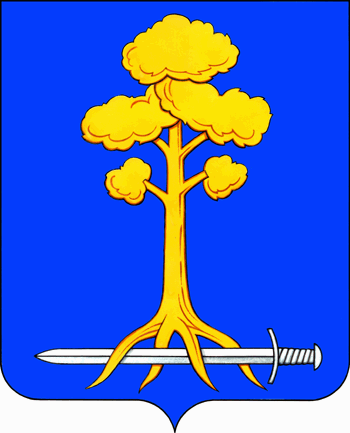 МУНИЦИПАЛЬНОЕ ОБРАЗОВАНИЕ СЕРТОЛОВСКОЕ ГОРОДСКОЕ ПОСЕЛЕНИЕВСЕВОЛОЖСКОГО МУНИЦИПАЛЬНОГО РАЙОНАЛЕНИНГРАДСКОЙ ОБЛАСТИАДМИНИСТРАЦИЯП О С Т А Н О В Л Е Н И Е07.06.2024					                                                         № 532г. СертоловоОб утверждении Порядка включения инициативных проектов, выдвигаемых территориальными общественными самоуправлениями МО Сертолово, в муниципальные программы МО Сертолово 	В соответствии с Федеральным законом от 06.10.2003 № 131-ФЗ 
«Об общих принципах организации местного самоуправления в Российской Федерации», абзацем четвертым части 1 статьи 3 областного закона Ленинградской области от 16 февраля 2024 года № 10-оз «О содействии участию населения в осуществлении местного самоуправления в Ленинградской области», Уставом муниципального образования Сертоловское городское поселение Всеволожского муниципального района Ленинградской области, решением совета депутатов от 25.09.2018 №28 «Об утверждении Порядка организации и осуществления территориального общественного самоуправления на территории муниципального образования Сертоловское городское поселение Всеволожского муниципального района Ленинградской области», решением совета депутатов от 23.04.2024 г. №16 «Об утверждении Порядка выдвижения,  рассмотрения и реализации инициативных проектов в целях содействия участию населения в осуществлении местного самоуправления на территории МО Сертолово»,  в целях реализации мероприятий, имеющих приоритетное значение для жителей МО Сертолово или части территории МО Сертолово, администрация МО Сертолово:   ПОСТАНОВЛЯЕТ:Утвердить Порядок включения инициативных проектов в  муниципальные программы согласно Приложению к настоящему постановлению.Настоящее постановление вступает в силу после его официального опубликования (обнародования) в газете «Петербургский рубеж» и подлежит размещению на официальном сайте администрации МО Сертолово информационно-коммуникационной сети Интернет.Контроль за исполнением данного постановления оставляю за собой.И.о.главы администрации			                		     В.В.Василенко                                                                                ПРИЛОЖЕНИЕ                                                                 к постановлению администрации МО Сертолово                                                                       от 07.06.2024 № 532Порядок  включения инициативных проектов в муниципальную  программу МО Сертолово 1.Основные положения1.1 Порядок включения инициативных проектов  в муниципальную программу МО Сертолово (далее – Порядок) определяет механизм отбора инициативных проектов, выдвинутых территориальными общественными самоуправлениями МО Сертолово (далее – ТОС) для включения в соответствующую муниципальную программу МО Сертолово (далее –муниципальная программа).        1.2 В качестве инициативных проектов для включения в муниципальную программу рассматриваются предложения ТОС, имеющих приоритетное значение для жителей МО Сертолово или части МО Сертолово, по решению вопросов местного значения или иных вопросов, право решения которых предоставлено органам местного самоуправления, направленные на развитие объектов общественной инфраструктуры МО Сертолово, предназначенных для обеспечения жизнедеятельности населения, создаваемые и (или) используемые в рамках решения вопросов местного значения, в том числе по следующим направлениям:строительство (реконструкция) и ремонт объектов коммунального хозяйства, в том числе объектов водоснабжения (водонапорных башен, водопроводов, приобретение оборудования для обеспечения водоснабжения и т.д.), водоотведения, электроснабжения (электрические сети, объекты уличного освещения и т.д.), теплоснабжения, газоснабжения, объекты сбора твердых коммунальных (бытовых) отходов и мусора;организация мест массового отдыха населения (организация парков культуры и отдыха);благоустройство населенных пунктов (озеленение улиц, устройство придомовых территорий, организация детских и игровых площадок и т.д.);строительство (реконструкция), капитальный и текущий ремонт объектов в сфере культуры (культурно-досуговых центров, библиотек), в сфере физической культуры и спорта (спортивных площадок, стадионов);строительство (реконструкция), капитальный и текущий ремонт дорог местного значения и сооружений на них;организация мероприятий в сферах культуры, физической культуры и спорта и молодежной политики;обеспечение первичных мер пожарной безопасности.1.3 Отбор инициативных проектов проводится в целях развития инфраструктуры МО Сертолово, активизации населения в определении приоритетов расходования средств местных бюджетов и поддержке инициативных проектов граждан в решении вопросов местного значения.1.4 Организатором отбора инициативных проектов является администрация МО Сертолово (далее – организатор отбора, администрация).1.5 Определение инициативных проектов, участвующих в отборе для включения их в муниципальную программу, выбор представителей ТОС для участия в реализации инициативных проектов, осуществляется в соответствии с Порядком выдвижения, рассмотрения и реализации инициативных проектов в целях содействия участию населения в осуществлении местного самоуправления на территории МО Сертолово», утвержденным решением совета депутатов МО Сертолово от 23.04.2024 г. №16.2. Условия включения инициативных проектов в соответствующую муниципальную программу 2.1 Основные условия для включения инициативных проектов в муниципальную программу:1) инициативные проекты должны быть направлены на решение вопросов местного значения;2)  срок реализации инициативных проектов не должен превышать  одного календарного  года;3) инициативный проект содержит описание проблемы, решение которой имеет приоритетное значение для жителей МО Сертолово или части МО Сертолово, обоснование предложений по решению указанной проблемы, описание ожидаемого результата (ожидаемых результатов) реализации инициативного проекта;4) предварительный расчет необходимых расходов на реализацию инициативного проекта (калькуляция, коммерческие предложения, сметный расчет и т.д.);5) планируемые сроки реализации инициативного проекта;6) сведения о планируемом (возможном) финансовом, имущественном и (или) трудовом участии заинтересованных лиц в реализации данного проекта;7) имущество (земельные участки), предназначенные для реализации инициативного проекта, состоят в муниципальной собственности;8) в областном законе об областном бюджете Ленинградской области на очередной финансовый год предусмотрены бюджетные ассигнования на реализацию областного закона Ленинградской области от 16.02.2024 г. №10-оз;9) в бюджете муниципального образования предусмотрены бюджетные ассигнования на реализацию инициативных проектов в рамках областного закона   Ленинградской области от 16.02.2024 г.  №10-оз;       10) на реализацию инициативного проекта не предусмотрено финансирование за счет иных направлений расходов федерального, регионального и (или) местного бюджетов (двойное финансирование не допускается).3. Порядок проведения отбора инициативных проектов для включения в муниципальную программу       3.1 Администрация МО Сертолово в срок не позднее 5 рабочих дней со дня объявления комитетом по местному самоуправлению, межнациональным и межконфессиональным отношениям Ленинградской области (далее – организатор регионального конкурсного отбора) о проведении отбора муниципальных образований для предоставления субсидий из бюджета Ленинградской области на реализацию областного закона Ленинградской области от 16.02.2024 г. №10-оз, размещает на официальном сайте МО Сертолово уведомление о начале отбора инициативных проектов для включения в муниципальную программу, которое содержит дату, время и место приема инициативных проектов.      3.2 Для участия в отборе:3.2.1 Председатель ТОС направляет:- решение членов ТОС об избрании органов территориального общественного самоуправления;- протокол заседания органов ТОС с участием населения МО Сертолово о выдвижении инициативного проекта с указанием адреса реализации;- протокол собрания граждан , на территории проживания которых осуществляет свою деятельность ТОС, и заседания органов ТОС с участием населения об определении видов вклада граждан, юридических лиц (индивидуальных предпринимателей) в реализацию инициативного проекта;- фото- и (или)  видеофиксация проведения собраний ТОС, осуществленная с соблюдением положений статьи 152.1 Гражданского кодекса Российской Федерации.3.3 Администрация обеспечивает прием, учет и хранение поступивших инициативных проектов (документов и материалов) от председателей советов ТОС (далее – участники отбора).3.4 В муниципальную программу подлежат включению инициативные проекты, набравшие наибольшее количество баллов, и общий объем необходимого финансирования на реализацию которых не превышает общей суммы софинансирования из местного и областного бюджетов, а также финансового вклада граждан/юридических лиц (при наличии).     3.5 Инициативные проекты, в соответствии с нормативными правовыми актами Ленинградской области, направляются организатору регионального конкурсного отбора для участия в региональном конкурсном отборе проектов в рамках реализации областного закона Ленинградской области от 16.02.2024 г. №10-оз для получения субсидии из областного бюджета Ленинградской области.